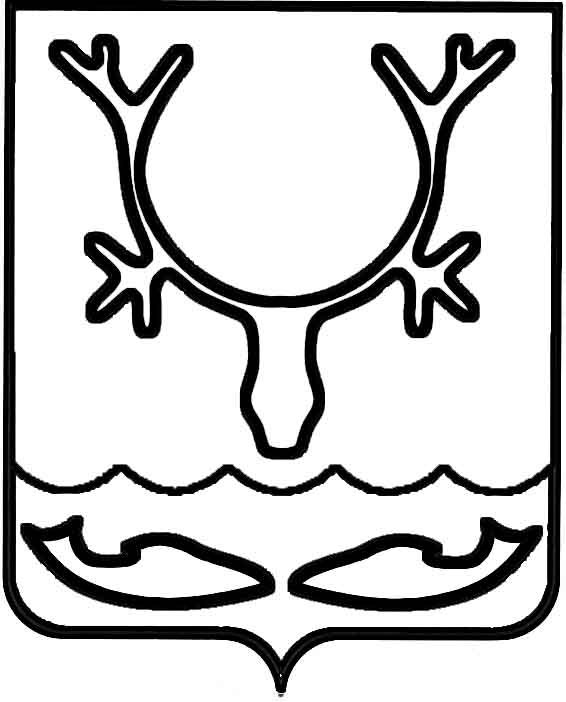 Администрация МО "Городской округ "Город Нарьян-Мар"РАСПОРЯЖЕНИЕот “____” __________________ № ____________		г. Нарьян-МарРуководствуясь Положением о признании помещения жилым помещением, жилого помещения непригодным для проживания и многоквартирного дома аварийным и подлежащим сносу или реконструкции, утвержденным Постановлением Правительства РФ от 28.01.2006 № 47, на основании заключения межведомственной комиссии от 07.12.2015 № 303:Признать помещения дома № 13 по ул. Рыбников соответствующими требованиям, предъявляемым к жилым помещениям, и пригодными для проживания. Настоящее распоряжение вступает в силу с момента его принятия.1612.2015857-рО соответствии помещений дома № 13               по ул. Рыбников в г. Нарьян-Маре требованиям, предъявляемым к жилым помещениямГлава МО "Городской округ "Город Нарьян-Мар" Т.В.Федорова